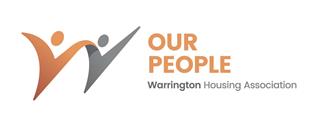 Application for the post of:  Independent Living Co-OrdinatorPlease detail your reasons for applying for this position, what qualities and experience you can bring to the post and any other relevant information to support your application. If needed please continue on a separate sheet.Please provide names, addresses, relationships and contact details for 2 references, one of which should be your current/most recent employer.  We will not contact any referee without your consent.I declare all the information given on this application is to my knowledge true and accurate and I understand that any false information may affect my position.Signed _______________________________		Date: ___________________We are committed to equal opportunities through the services we provide and in our recruitment process.  We intend to ensure that all applicants and users of our services receive equal treatment under the Equality Act 2010.The completion of this form is voluntary.  The information you supply on this form will be kept confidential.Your ethnic origin Your gender  Male		  Female		  Transgender 	  Prefer not to say	Your age 	  16 - 24	   25 - 34	  35 - 44	  45 - 54	  55 - 64	   65+    Prefer not to sayYour sexual orientation  Heterosexual / straight  Gay man  Gay woman  Bisexual	  Transsexual   Prefer not to sayMarriage and civil partnership  Single  Married  Civil Partnership  Co Habiting  Separated  Divorced  Widowed  Prefer not to sayYour religion or beliefDisability The Equality Act 2010 defines a disabled person as someone who has a physical or mental impairment which has a substantial and long-term adverse effect on their ability to carry out normal day-to-day activities.Do you consider yourself to be disabled?   Yes   No    Prefer not to sayPERSONAL DETAILSPERSONAL DETAILSName:Address:Address:Address:Postcode:Daytime tel:Home tel:Mobile tel:E-mail address:CURRENT EMPLOYMENTCURRENT EMPLOYMENTCURRENT EMPLOYMENTCURRENT EMPLOYMENTPlease give details about your current/ last jobPlease give details about your current/ last jobPlease give details about your current/ last jobPlease give details about your current/ last jobStart Date: Start Date: End Date:End Date:Company name:Company name:Company name:Company name:Job title:Job title:Job title:Job title:Salary (on leaving):Notice Period:Description of duties & responsibilities:Description of duties & responsibilities:Description of duties & responsibilities:Description of duties & responsibilities:EMPLOYMENT HISTORYEMPLOYMENT HISTORYEMPLOYMENT HISTORYStart DateEnd DateCompanyJob TitleReason for LeavingEDUCATIONEDUCATIONEDUCATIONStart DateEnd DatePlace/method of studyQualificationGradeWORK BASED LEARNING & COURSESWORK BASED LEARNING & COURSESWORK BASED LEARNING & COURSESDateDescriptionPlace/method of studyREASON FOR APPLICATIONREFERENCESName:Name:Company:Company:Position:Position:Address:Address:Postcode:Postcode:Relationship:Relationship:Tel No.Tel No.DECLARATIONEQUAL OPPORTUNITIESAsian, Asian British, Asian English, Asian Scottish, or Asian Welsh   Asian / Asian British   Bangladeshi	  Chinese  Indian	  Pakistani	  Other Asian background (specify if you wish):  White 	  British	  English	  Gypsy or Irish Traveller   Irish 	  Scottish	  Welsh	  Other White background (specify if you wish):   Black, Black British, Black English, Black Scottish, or Black Welsh  African	  Caribbean 				  Other Black background (specify if you wish): Mixed   White and Asian	  White and Black African	  White and Black Caribbean	  White and Chinese	  Other mixed background (specify if you wish): Other ethnic group  Arab  Other ethnic group (specify if you wish): Prefer not to say   No religion	  Buddhist	  Christian (including Church of England, Catholic, Protestant and all other Christian denominations)   Hindu	  Jewish	  Muslim	  Sikh	  Other (specify if you wish):   Prefer not to say